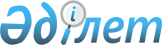 О снятии ограничительных мероприятий и признании утратившим силу решения акима Уилского сельского округа от 27 апреля 2017 года № 80 "Об установлении ограничительных мероприятий на территории села Акшатау Уилского сельского округа"Решение акима Уилского сельского округа Уилского района Актюбинской области от 9 июля 2018 года № 81. Зарегистрировано Управлением юстиции Уилского района Департамента юстиции Актюбинской области 11 июля 2018 года № 3-11-138
      В соответствии со статьями 35, 37 Закона Республики Казахстан от 23 января 2001 года "О местном государственном управлении и самоуправлении в Республике Казахстан", статьей 10-1 Закона Республики Казахстан от 10 июля 2002 года "О ветеринарии" и на основании представления главного государственного ветеринарного - санитарного инспектора Уилской районной территориальной инспекции Комитета ветеринарного контроля и надзора Министерства сельского хозяйства Республики Казахстан от 19 июня 2018 года № во 2-13-/67, аким Уилского сельского округа РЕШИЛ:
      1. В связи с проведением комплекса ветеринарно – санитарных мероприятий по ликвидации очагов болезни бруцеллеза среди крупного рогатого скота снять ограничительные мероприятия, установленные на территории села Акшатау Уилского сельского округа.
      2. Признать утратившим силу решение акима Уилского сельского округа от 27 апреля 2017 года № 80 "Об установлении ограничительных мероприятий на территории села Акшатау Уилского сельского округа" (зарегистрированное в реестре государственной регистрации нормативных правовых актов № 5482, опубликованное 18 мая 2017 года в газете "Ойыл").
      3. Контроль за исполнением настоящего решения оставляю за собой.
      4. Настоящее решение вводится в действие со дня его первого официального опубликования.
					© 2012. РГП на ПХВ «Институт законодательства и правовой информации Республики Казахстан» Министерства юстиции Республики Казахстан
				
      Акима Уилского сельского округа: 

Д. Бисебаев
